Муниципальное бюджетное учреждение дополнительного образованияДетская музыкальная школа им. С.В. РахманиноваМетодическая работана тему: «Мотивация, ее повышение в процессе обучения игре на инструменте. Мотивация в дистанционном обучении»       Подготовила:						       преподаватель фортепиано        МБУ ДО ДМШ им. С.В. Рахманинова       А.В. ЧудиновичПонятие мотивации и ее роль в процессе обучения игре на инструментеМотивация обучения в музыкальной школе является важной задачей, которую вынуждены решать как преподаватели, так и родители обучающихся. Если ребенок сам ищет возможность позаниматься, хорошо замотивирован, его не надо заставлять, то вопрос о том, чтобы бросить музыкальные занятия, отпадает сам собой. Иногда хорошая мотивация восполняет недостаток специальных способностей, которые необходимы для достижения успеха в учебе. Актуальность данной проблемы заключается в сниженной мотивации к игре на фортепиано, а также в снижении общего интереса родителей к обучению детей в музыкальной школе. По мнению А.К. Марковой, мотивация - это психологическая реальность, «которая стоит за положительным отношением к учению». Уровень развития мотивационной сферы зависит от сформированности потребностей, мотивов, интересов, целей и других ее компонентов. Важными аспектами мотивационной сферы являются потребность и мотив. В одних случаях познавательная потребность может удовлетворяться уже при получении хороших отметок, а в других - при правильно организованной учебной деятельности - организацией ученика на внутреннее содержание учебной деятельности, способы выполнения действий.Маркова А.К. определяет мотив как «направленность активности на предмет, внутреннее психическое состояние человека, прямо связанное с объективными характеристиками предмета, на который направлена активность».Можно выделить ряд причин, которые приводят к снижению мотивации к обучению. Интернет, телевидение, социальные сети, само отношение общества к интеллектуальной собственности, научно-технический прогресс – все это напрямую действует на подрастающее поколение, демотивирует учащихся и принятый в семье стиль воспитания. К сожалению, в последнее время большинство родителей занимаются зарабатыванием денег, находясь далеко от проблем ребенка, предоставляя ему свободу выбора и действий.  Учащиеся, не привыкшие трудиться и добиваться поставленных задач, бросают музыкальную школу, проучившись в ней всего 2-3 года. Именно поэтому в настоящее время возникла острая необходимость в поиске новых подходов, методик преподавания для увеличения интереса учащихся к обучению, повышения их уровня мотивации. Для этого нам, преподавателям, нужно знать и владеть различными формами и методами обучения, искать различные формы раз1вития музыкальных способностей, искать способы заинтересовать детей музыкальным искусством, чтобы удержать их в музыкальной школе. Дети, рождённые в XXI веке, как правило, ожидают мгновенного результата от своей деятельности, в том числе и в обучении игре на музыкальном инструменте. Интерес и радость должны быть основными переживаниями ребенка в школе и на уроках. Применение современных образовательных технологий на уроках специальности в классе фортепиано способствуют формированию мотивации (интереса) к учебной деятельности.Значение начального периода обученияКак известно, все начинается с начального периода обучения, он является важным этапом, позволяет окунуть детей в музыкальное искусство, увидеть цель, к которой они должны стремиться с помощью инструмента. В настоящее время проблема начального обучения на фортепиано, как и на любом другом инструменте, стоит особенно остро в связи с новыми условиями, в которых работают преподаватели, ведь период, когда фортепиано пользовалось всенародной любовью, когда конкурс в музыкальную школу давал возможность отобрать самых одаренных детей для обучения, к сожалению, прошел. Основная возрастная категория детей, поступающих в детскую музыкальную школу, и желающих обучаться игре на фортепиано, это дошкольный и младший школьный возраст, у которых физиологические особенности предполагают усвоение любого познавательного материала в условиях игровой деятельности. Современный мир диктует нам, преподавателям, искать и внедрять новые формы в обучении, использовать в своей работе инновации. Именно поэтому, в отличие от ранее предлагаемых методик мы начинаем именно с упражнений в игровой форме. Сначала выполняем упражнения без инструмента, потом - упражнения за фортепиано. С первых уроков ребёнок играет пьесы, но не общается напрямую с нотами. Наша преподавательская задача - постоянно мотивировать ребёнка к занятиям музыкой, к обучению музыке, а лучшая мотивация - когда у ребёнка получается все и сразу. Поэтому нельзя обходить стороной такой метод обучения, как игра с рук. Цель такой методики заключается в том, чтобы методы и формы ведения урока были направлены на раскрепощение ребёнка, придание ему веры в свои возможности. Занятия строятся с учётом возрастных особенностей детей, их музыкальных данных, возможностей развития, приобретённых знаний, применяется технология индивидуального подхода.  Значение ансамблевого музицирования С первых шагов обучения происходит освоение первоначальных навыков игры в ансамбле. Педагогический опыт показывает, что игра в ансамбле учитель-ученик пробуждает любознательность ребёнка, повышает его интерес к занятиям. Чередование сольного исполнительства и игры в ансамбле позволяет увлечь детей в прекрасный мир музыки и не даёт им скучать на уроке. Выбор репертуара обязательно должен удовлетворять  интересам учащегося,  соответствовать степени технической подготовки, уровню владения инструментом. Обычно ребят всегда увлекает ансамблевый вид деятельности. Совместное творчество, в свою очередь, развивают целый ряд необходимых моральных качеств: это и чувство ответственности за исполняемую партию, и товарищество, и взаимовыручка, и поддержка, что в свою очередь способствует повышению мотивации к успешному обучению в Детской музыкальной школе.  Значение исполнительской практики Важно применение исполнительской практики уже с начального этапа обучения, так как исполнительская активность чрезвычайно важна для развития ребенка. Большинству учеников нравится чувствовать себя артистами –  показывать свои умения зрителям и получать одобрение публики. Концертные выступления открывают перед учащимся  дополнительную возможность практиковаться в игре, воспитывать артистическую свободу. Каждый ученик должен регулярно выступать на родительских собраниях перед учащимися и родителями, по возможности принимать участие в различных концертах, как в школе, так и за её пределами, например, в детских садах и общеобразовательных школах. На таких концертах могут выступать все дети, независимо от способностей, что тоже является ещё одним фактором для мотивации детей к дальнейшему обучению. Роль музыкальных конкурсов Часто стимулом для работы является возможность участия в исполнительских конкурсах разных уровней. Если перед учеником поставлена определённая цель - то для её достижения необходимо найти силы и время, побороть лень. Участие в конкурсах соответствует детской потребности к соревнованиям, а также расширяет репертуар, укрепляет сценическую выносливость, становится своего родом праздником. При этом для мотивации обучаемого не особо важен уровень конкурса – будет ли он школьным, либо международным.  Роль семьи в музыкальном воспитании Роль семьи в мотивации детей к успешному обучению играет немаловажную роль, а может даже и основополагающую. Для более эффективной работы следует поддерживать заинтересованность родителей в обучении ребёнка и, по возможности, создавать прочные партнерские отношения в команде «учитель-родитель-ученик». Изначально следует доводить до сознания родителей, что их ребенок начал заниматься серьёзным делом, требующим определенных способностей, внимания, терпения, трудолюбия. Важно познакомить родителей со всеми особенностями системы обучения в Детской музыкальной школе: проводить тематические родительские собрания, концерты, индивидуальные беседы. Одним из первых шагов к установлению партнерских отношений может считаться помощь в поиске и выборе приобретаемого инструмента, которую способен оказать учитель родителям ученика.  Родителям учащихся 6-8-летнего возраста, а иногда и родителям более взрослых детей, целесообразно предлагать присутствовать на уроках. Ведь взрослый человек запоминает материал урока лучше ребёнка и, в случае необходимости, может помочь учащемуся в выполнении домашнего задания. Видя результат и относясь с пониманием к процессу становления музыканта, родители, как правило, больше заинтересовываются обучением ребёнка и побуждают юного музыканта заниматься усерднее.  Использование ИКТ технологийНи для кого не секрет, что интернет-технологии активно внедряются в сферу музыкального образования, оказывая значительную помощь в творческой деятельности преподавателей и учащихся. В работе с учащимися в классе фортепиано просто необходимо использование цифровых и электронных ресурсов: прослушивание аудио, видеозаписей, просмотр различных презентаций и т.д. Сегодняшнее поколение детей достаточно свободно владеет компьютером, поэтому, начиная с младших классов, можно давать такие задания, как: прослушать с помощью Интернет-ресурсов изучаемое произведение в исполнении разных мастеров-профессионалов, а также ровесников - учащихся ДМШ; прослушать, как звучит данное произведение в исполнении на других музыкальных инструментах, с последующей беседой-сравнением. Просматривая фрагменты выступлений профессиональных исполнителей, учащиеся учатся сценической культуре. Как известно, музыка неразрывно связана с другими видами искусства, такими как живопись и  литература. Здесь тоже в помощь к нам приходят Интернет-ресурсы, использование мультимедийной техники. Например, написанные картины к музыкальным произведениям и грамотно подобранный видеоряд, соответствующий характеру музыки, отлично развивает образно-эмоциональную сторону обучающегося. Использование ИКТ технологий становится мощным фактором повышения учебной мотивации. Между педагогом и учеником возникает некая доверительность, налаживается особый контакт, ребёнок раскрепощается, уходят психологическая скованность и зажатость. Ученик осознает, что учитель проявляет особую заинтересованность конкретно к нему, к его индивидуальности, к его творческому потенциалу. И вот юный музыкант уже готов к качественно другому восприятию музыки, к плодотворной работе над музыкальным произведением.Мотивация учебной деятельности во время дистанционного обучения 	Дистанционное обучение уже давно вполне серьезно заявляет о себе, как новый, современный и перспективный вид образовательного процесса. Такой формат взаимодействия диктует новые требования к организации учебного процесса, требует новый подход к обучению. Дистанционное обучение - тип обучения, основанный на образовательном взаимодействии удаленных друг от друга педагогов и учащихся, реализующимся с помощью телекоммуникационных технологий и ресурсов сети Интернет. Для дистанционного обучения характерны все присущие учебному процессу компоненты системы обучения: смысл, цели, содержание, организационные формы, средства обучения, система контроля и оценки результатов.Положительные стороны дистанционного обучения:1) возможность предоставлять школьникам большой объем информации в разной форме (презентации, видео- и аудиозаписи, текстовые задания, фото);2) возможность выступать в роли тьютора, организовывать индивидуальную работу с учащимися, быстро отвечать на вопросы учащегося с помощью электронной почты и различных мессенджеров;3) возможность разработки разных новых видов контрольно-измерительных материалов, ориентированных на дистанционное взаимодействие с обучающимися, для оценки образовательных результатов.К недостаткам реализации образовательной программы с применением дистанционных технологий мы имеем основания отнести следующие моменты:1) несовершенство работы платформ, в которых встречаются неточности, ошибки, опечатки (кроме того, не все платформы являются бесплатными);2) неготовность родителей конструктивно взаимодействовать с учителем и осуществлять поддержку ребенку в ходе выполнения самостоятельных заданий;3) повышение уровня тревожности у школьников, связанной с невозможностью осуществить личный контакт со сверстниками, с педагогом;4) низкий уровень компьютерной грамотности учащихся, их родителей и педагогов;5) неготовность некоторых школьников без помощи родителей овладеть интернет-технологиями;6) значительное увеличение времени, проведенного за экраном компьютера или гаджета, что приводит к ухудшению зрения;7) необходимость усилить техническое оснащение процесса (так, если родители работают дистанционно или в семье несколько школьников, сложно делить один компьютер на несколько человек);8) увеличение нагрузки и времени нахождения за компьютером для детей, которые занимаются в музыкальной школе, так ка помимо школьной программы они вынуждены проходить дистанционно и дополнительные занятия.Дистанционное образование в силу ряда своих особенностей диктует необходимость психологического сопровождения данного процесса и обеспечения психологического комфорта его участникам. Здесь, как и в любом виде обучения,  большое значение имеет мотивация. Именно мотивация является движущей силой к получению прочных знаний. Формирование у ребенка потребности в знаниях и желания учиться – первая и важнейшая задача, которую должен ставить перед собой педагог.В процессе обучения возникают трудности: изначальная невысокая внутренняя мотивация обучающегося, необычность самой формы дистанционного обучения, привычка к контролю со стороны преподавателя, слабая самоорганизация обучающихся, отсутствие эмоционально-психологического контакта с другими обучающимися.Несмотря на все затрачиваемые усилия педагогов, которые должны приводить к положительному результату в учебной и воспитательной работе, мы периодически сталкиваемся с детьми, которые не умеют добиваться поставленных целей, не верят в свой успех, даже тогда, когда его вероятность гарантирована на сто процентов, либо с детьми, имеющими иные приоритеты, нежели ученичество. 	Для успешного дистанционного обучения важнейшим фактором является правильная мотивация обучающегося. Ведь большую часть времени он проводит в самостоятельном освоении материала, а для этого просто необходимы концентрация внимания, настойчивость и желание учиться. В дистанционной форме работы многие виды традиционной мотивации работают не так эффективно, а некоторые, наоборот, приобретают особое значение. Педагоги-психологи разделяют мотивацию на внутреннюю и внешнюю, где первая – это желание самореализации, овладение предметом, интереса к нему самому, желание научиться чему-то. Внешняя мотивация – желание добиться успеха ради достижения результата и демонстрации его с целью получения признания, вознаграждения. К факторам внешней мотивации можно отнести страх, материальные стимулы, оценки, прогнозы, соревнования, борьба за первенство и т.д. Они не стабильны, часто ориентированы на негативные стороны личности (жадность, завить, тщеславие). По моему мнению, наиболее продуктивная стратегия преподавания состоит в поддержке внутренней мотивации, в интересе и энтузиазме учащегося. Как это сделать? Часто это зависит от техники педагогического мастерства. Если в обычном занятии педагог видит непосредственную реакцию ученика и может корректировать подачу материала, то в условиях виртуального занятия – мы видим только постфактум, результат выполнения задания. Сложная информация, которая используется без учета психологических возрастных особенностей ребенка, не  способствует его внутренней мотивации. Наша задача – сделать материал максимально доступным, понятным, в то же время интересным, наглядным, стимулирующим к расширению диапазона знаний.  10 принципов для повышения учебной мотивации при дистанционном обучении:Поощрять вовлеченность и активное участие;Подкреплять чувство компетентности, на котором держится внутренняя мотивация;Поддерживать потребность в свободе;Обеспечивать своевременную обратную связь;Давать конструктивную и персонализированную оценку выполненого задания;Поддерживать состояние и настроение учащегося;Стараться тщательно спланировать и организовать занятие;Обеспечить легкий доступ к учебным ресурсам;Поддерживать ощущение «Я смогу»;Сохранять энтузиазм, ведь энтузиазм заразителен!ВыводыПодводя итоги, следует отметить, что: • Процесс мотивации - постоянно развивающееся явление. По мере усложнения задач обучения повышение мотивации к обучению происходит только при помощи преподавателя. • Использование современных образовательных технологий на отделении фортепиано создаёт ситуацию успеха для учащихся и стимулирует к дальнейшему их развитию. • Особое внимание стоит уделять начальному этапу обучения, ансамблевому музицированию,  участию в конкурсах и концертах, использованию ИКТ. • В дистанционном обучении огромна роль обучающегося. Можно сказать, что она даже доминирует над ролью преподавателя, который может контролировать, стимулировать, заставлять, но это никогда не даст результатов, если ребенок сам не захочет развивать свою внутреннюю мотивацию к обучению.Задача педагога – помочь развить внутреннюю мотивацию, заглянуть в его внутренний мир и раскрыть творческую индивидуальность. Решить эти задачи помогают современные образовательные технологии. И если к безграничным возможностям Интернета, к исследовательской работе учащихся добавить собственный искренний интерес, сделать учеников своими творческими партнерами, учиться вместе с детьми, а иногда и у них, тогда наша работа будет всегда успешной.Литература:1.     Домрачев В.Г. Дистанционное обучение: возможности и перспективы / В.Г. Домрачев // Высш. образ. в России. - 2004.2.     Литвиненко Н.В. Школьная тревожность как показатель нарушения адаптации школьников к образовательной среде // Современные проблемы науки и образования. – 2014. – № 5.3.     Макаркин, Алексей Васильевич Дифференцированный подход к формированию мотивации учебной деятельности учащихся общеобразовательных учреждений : Дис. канд. пед. наук : 13.00.01 Саранск, 2005. - 194 с. РГБ ОД, 61:05-13/27224.     Маркова, А. К. Формирование мотивации учения / А. К. Маркова, Т. А. Матис, А. Б. Орлов. – М. : Просвещение, 1990. – 191 c.5.     Ткаченко, Л. М. Теоретические подходы к формированию учебной мотивации в психолого-педагогической литературе / Л. М. Ткаченко // Психология и педагогика: методика и проблемы практического применения. – 2013. – № 31. – С. 40–47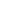 Читайте такжеРЕКЛАМАБесплатные курсы для педагогов. Онлайн!moi-universitet.ruРЕКЛАМАПубликация для педагогов150 ₽edu-time.ruЗанятие с элементами тренинга "Стоп конфликт!"07.06.2022Реализация возможностей систем искусственного интеллекта при разработке обучающих программных средств и систем.18.09.2021Рекомендательный виджет РСЯМатериалы на данной страницы взяты из открытых истончиков либо размещены пользователем в соответствии с договором-офертой сайта. Вы можете сообщить о нарушении.Начало формыВведите ваш email *Скачать материалКонец формыВверх27.03.2022Посмотрите также:📁 Космическоетпутешествие ко дню космонавтики в 1-4 классах📁 Методическая разработка📁 А. С. Пушкин в Петербурге📁 Тест делопроизводителя📁 Рабочая программа. Коррекционная группа📁 Рабочая программа. Индивидуальный проект📁 Рабочая программа по дисциплине право. 43.01.09 Повар. Кондитер.📁 Правовое обеспечение профессиональной деятельности